САРАТОВСКАЯ ГОРОДСКАЯ ДУМАРЕШЕНИЕ28.11.2019 № 58-447г. СаратовО внесении изменений в решение Саратовской городской Думы от 04.12.2009 № 45-542 «О реализации отдельных положений статьи 32 Жилищного кодекса Российской Федерации»В соответствии со статьей 24 Устава муниципального образования «Город Саратов», статьей 32 Жилищного кодекса Российской ФедерацииСаратовская городская ДумаРЕШИЛА:1. Внести в решение Саратовской городской Думы от 04.12.2009                    № 45-542 «О реализации отдельных положений статьи 32 Жилищного кодекса Российской Федерации» следующие изменения: 1.1. Дополнить пункт 1 словами «, с собственниками нежилых помещений о выкупе нежилых помещений».	1.2. Изложить пункт 3 в новой редакции: «3. Установить, что комитет по управлению имуществом города Саратова от имени администрации муниципального образования «Город Саратов» предъявляет в суд иски о выкупе жилых и (или) нежилых помещений.».2. Настоящее решение вступает в силу со дня его официального опубликования.Председатель Саратовской городской Думы                                                      В.В. МалетинГлава муниципального образования «Город Саратов»                                                         М.А. Исаев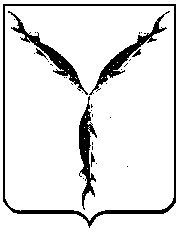 